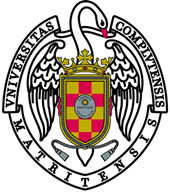 MÁSTER UNIVERSITARIO EN ECONOMÍA INTERNACIONAL Y DESARROLLOUNIVERSIDAD COMPLUTENSE DE MADRIDTRABAJO DE FIN DE MÁSTER(título en cursiva)Nombre y apellidos del autor/a:DNI del autor/a:Nombre y apellidos del tutor/es: Tipo de trabajo:Fecha de presentación: